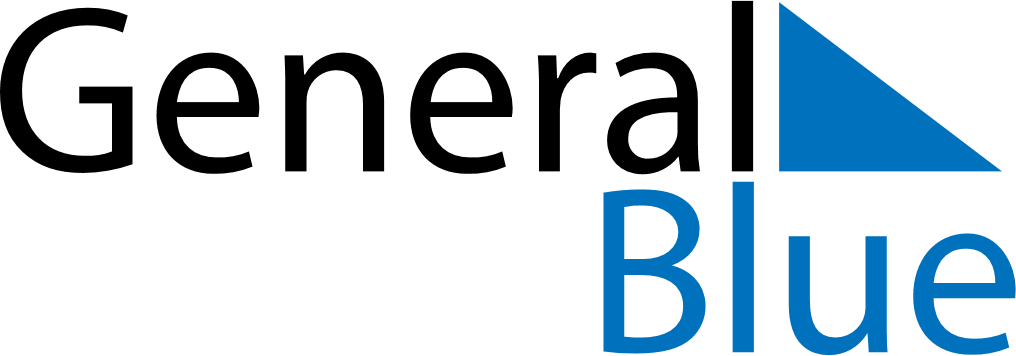 February 2018February 2018February 2018February 2018February 2018February 2018Svalbard and Jan MayenSvalbard and Jan MayenSvalbard and Jan MayenSvalbard and Jan MayenSvalbard and Jan MayenSvalbard and Jan MayenSundayMondayTuesdayWednesdayThursdayFridaySaturday1234567891011121314151617Carnival
Mother’s Day1819202122232425262728NOTES